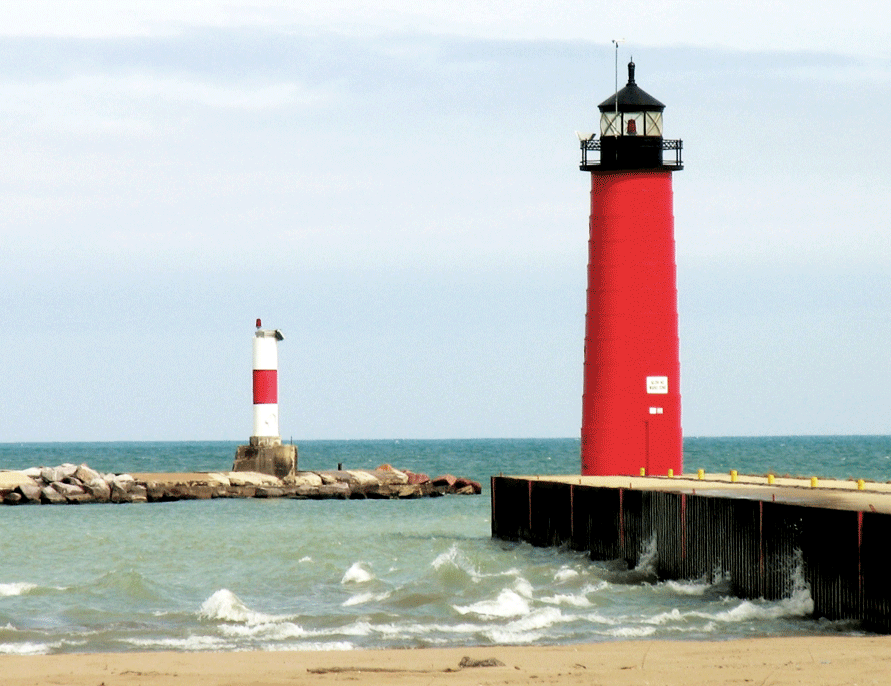 [שם הדוח][שם התלמיד][שם הקורס][שם המנחה][תאריך][התחל בעבודה באופן מיידי][כדי להחליף את טקסט מציין המיקום בטקסט משלך, פשוט בחר שורת טקסט והתחל להקליד. אבל אל תעשה זאת עדיין!][תחילה, עיין בכמה עצות שיעזרו לך לעצב את הדוח במהירות. ייתכן שתופתע לגלות עד כמה זה פשוט.][מראה נהדר בכל פעם][זקוק לכותרת? בכרטיסיה 'בית', בגלריה 'סגנונות', פשוט לחץ על סגנון הכותרת הרצוי.][שים לב גם לסגנונות האחרים בגלריה זו – לדוגמה, עבור ציטוט, רשימה ממוספרת או רשימה עם תבליטים, כמו רשימה זו.][לקבלת התוצאות הטובות ביותר בעת בחירת טקסט להעתקה או לעריכה, אל תכלול רווח משמאל לתווים בקטע שנבחר.][הוסף ציטוט]["השתמש בסגנון 'ציטוט' כדי להדגיש ציטוט או נקודה חשובה אחרת מהטקסט."][תמונה מושלמת][כדי להחליף את התמונה לדוגמה בתמונה משלך, פשוט מחק אותה. לאחר מכן, בכרטיסיה 'הוספה', לחץ על 'תמונה'.][כדי להחיל עיצוב, כגון גבול וצל, על התמונה לדוגמה, בחר את התמונה. לאחר מכן, בכרטיסיה 'כלי תמונות - עיצוב אובייקט', בחר סגנון תמונה.]